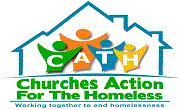 JOB TITLE:		Development Worker(s)HOURS OF WORK:	Ranging from 20hrs to 37hrs per week (A variety of working patterns are available which include day shift, evenings and weekends)SALARY:		 £20,730 FTEMAIN PURPOSE OF JOB:   Responsible for the delivery of Support Services offered by CATH focusing on vulnerable people throughout Perth & Kinross Main Duties and Responsibilities:Service Delivery: Provide an effective needs led service to service users throughout their engagement with CATH, in line with Cath’s policies and proceduresDeliver an effective early intervention support service to achieve the best possible results  Build and maintain relationships with complimentary agencies to secure best outcomes for service users and support agencies promoting best practice.Resource Management: Create and manage effective professional relationships with local authority staff and other external agencies CATH works in partnership with.Maintain a working knowledge of available resources for service users, signposting and referring as necessary Casework Management: To work with service users ensuring provision of advice, support, motivation, crisis intervention and future planning where appropriate to the expressed needs of service users Lead on regular reviews of service user cases – alongside partner agencies and other CATH servicesDevelop positive working relationships with clients in order to facilitate the best possible outcomes and to address issues of social isolation and exclusion Work with clients seeking support  to assess their needs and identify and work towards individual goals, ensuring an integrated approach towards support Record and maintain digital records ensuring support plans are up to date and accurateOrganisational Responsibilities:Actively participate as a team member, attend both project and whole staff team meetingsParticipate in regular support and supervisionTo contribute to providing cover for absent colleaguesTo be aware of, understand and implement agreed policies, procedures and practice including in the area of Health and Safety at work.Work in a way which is supportive of colleagues and ensures their safety and wellbeingUndertake other duties as your line manager should require in keeping with the responsibility of the postPerson SpecificationThis describes the ideal person to fill the job and is a profile of the qualifications, knowledge, skills, abilities and personal qualities that will be looked for in the recruitment and selection process.Relevant qualification in housing support, social care or appropriate allied discipline (if not obtained at time of application a firm commitment will be required to undertake a course of study to meet the timeline for SSSC registration requirements)Full driving licence and access to own transportExperience working within housing, vulnerable homeless adults or vulnerable adults affective by homelessness or its associated issues Proven experience in key working, care planning and joint working with statutory agenciesThe ability to work with clients who may display challenging behaviour and mental health issuesAn up to date understanding  of appropriate legislation, including welfare benefits and housing lawAn ability to represent CATH appropriately at all times, work professionally with external agencies and to promote a service to a wide range of audiencesExcellent administrative, recording and reporting skillsSolid IT skills, including competence with word processing, spreadsheets, databases and email, and the ability to learn how to use new IT applicationsKnowledge and understanding of the importance of maintaining confidentiality and professional boundaries Knowledge and understanding of the importance of maintaining  equal opportunities and how it can be applied within CATHKnowledge and understanding  of Health and Safety and an ability to manage the associated requirements practically and professionallyEffective time and workload management 